 01.04.2022                                   с. Рязановка                                         № 24/1-пО разработке документации по планировке территории для строительства объекта АО «ОЙЛГАЗТЭТ» На основании статьи 28 Федерального закона от 06.10.2003 № 131-ФЗ «Об общих принципах организации местного самоуправления в Российской Федерации», статьями 41,42,45,46 Градостроительного кодекса в Российской Федерации, руководствуясь Уставом муниципального образования Рязановский сельсовет постановляет:1. Поручить ООО «Средневолжская землеустроительная компания» разработать проектную документацию  по планировке территории для объекта АО «ОЙЛГАЗТЭТ»: «Обустройство скважин Северо-Рачковского месторождения».2. Установить, что разработку проектной документации по планировке территории выполнить заинтересованному лицу за счет собственных средств.3. Контроль за исполнением настоящего постановления оставляю за собой.Глава муниципального образования                                          А.В. БрусиловРазослано: в дело, прокурору района, ООО «Средневолжская землеустроительная компания».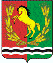 АДМИНИСТРАЦИЯМУНИЦИПАЛЬНОГО ОБРАЗОВАНИЯ РЯЗАНОВСКИЙ СЕЛЬСОВЕТ АСЕКЕВСКОГО РАЙОНА ОРЕНБУРГСКОЙ ОБЛАСТИП О С Т А Н О В Л Е Н И Е